День Матери в Китаевском СДКПоздравление женщин с Днём Матери работниками культуры Китаевского СДК и администрацией Китаевского сельсовета на рабочем месте и вручение ценного подарка Богатырёвой Валентине Александровне : за чуткость и доброту, за хорошее воспитание детей Анны и Владимира.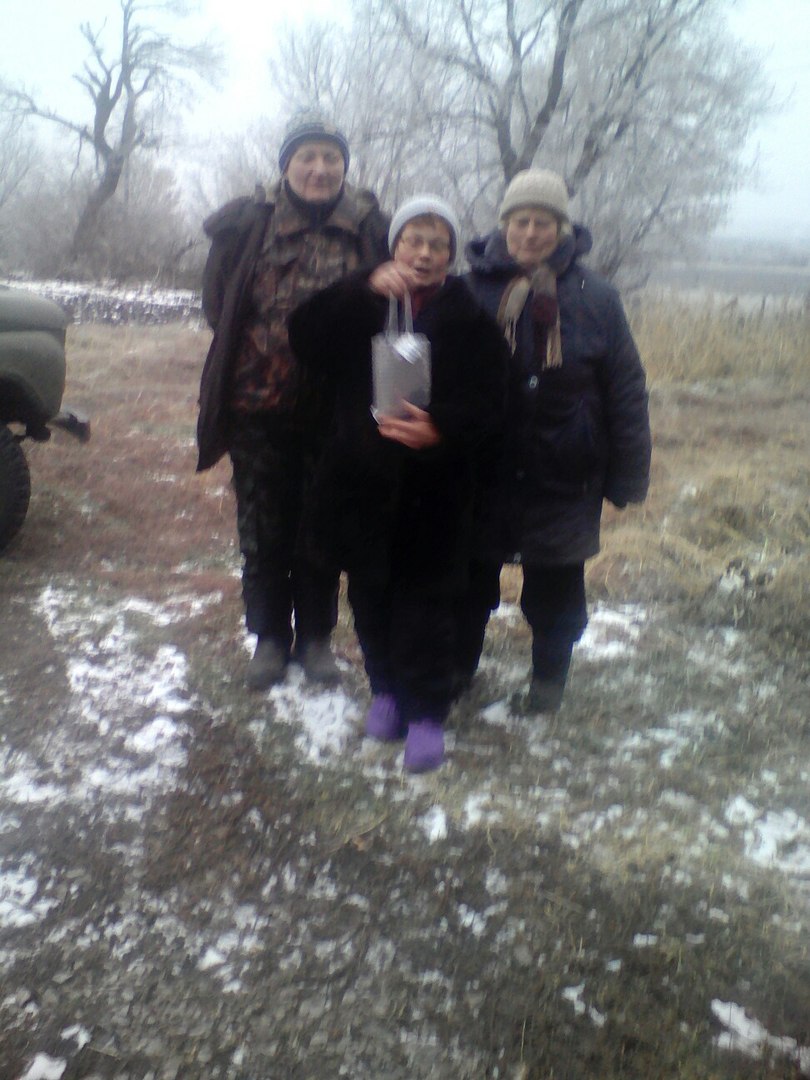 В торжественной обстановке, с участниками художественной самодеятельности, под песню о маме, поздравили и вручили ценный подарок Косторной Надежде Алексеевне.,  которая является  не только хорошей матерью, но и принимает  активное участие в жизни Китаевского СДК.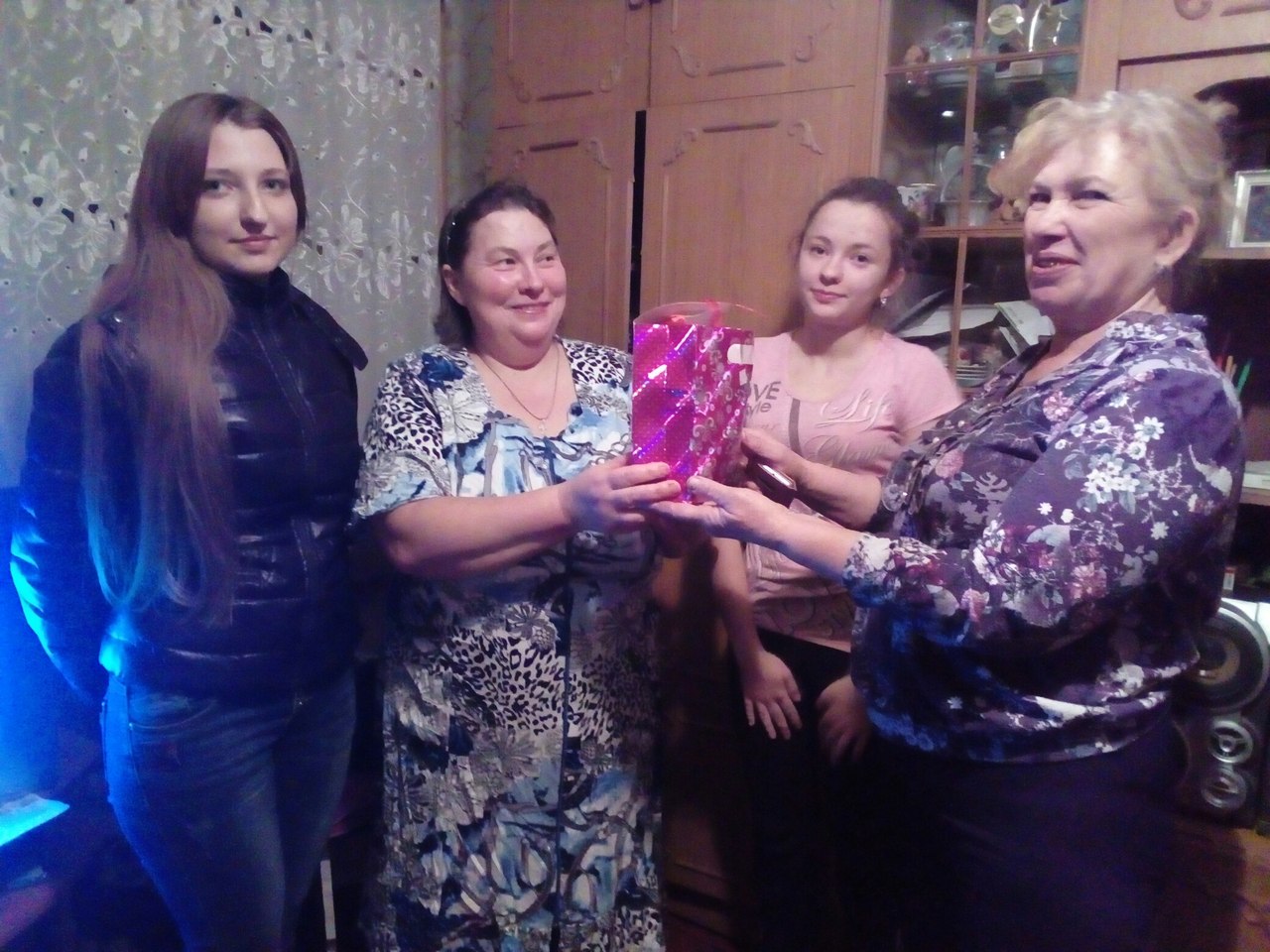 